Name: _______________________							Date: __________________Brame Vanguard Texas History							Period: ________________The Five Themes of Geography Homework  Directions:  Choose a city anywhere in Texas, other than Houston, that you have visited or know something about. Using what you have learned about the 5 Themes of Geography, provide the answers to the important questions for each theme as they relate to your city in the second column. Chosen Texas City: ________________________________Location Where is the city’s relative location?__________________________________________ ____________________________________________________________________________________PlaceWhat is the city like?Physical Characteristics _______________ __________________________________________ ____________________________________________________________________________________Human Characteristics________________ __________________________________________ ____________________________________________________________________________________Human/Environment InteractionHow do people in the city interact with and change the environment? Depend __________________________________________ __________________________________________________________________________________________________________________________________Adapt __________________________________________ __________________________________________________________________________________________________________________________________Modify __________________________________________ __________________________________________________________________________________________________________________________________Movement  How do people, goods, and ideas move from the city to other places?Consider:Transportation, communication, tradePatterns of movement such as migrationLinkages and connections__________________________________________ ______________________________________________________________________________________________________________________________ ______________________________________________________________________________________________________________________________ ____________________________________________________________________________________________________________________________________________________________________________________________________________________________________________________________________________RegionsWhat region of Texas is the city located within? 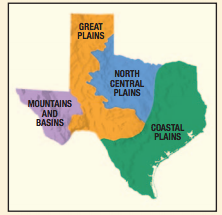 Mountains and BasinsGreat PlainsNorth Central PlainsCoastal Plains